 SZKOLNY PROGRAM WOLONTARIATUSZKOŁA PODSTAWOWA NR 3 im. BRONISŁAWA MALINOWSKIEGOW DZIAŁDOWIE „OTWÓRZ SERDUCHO”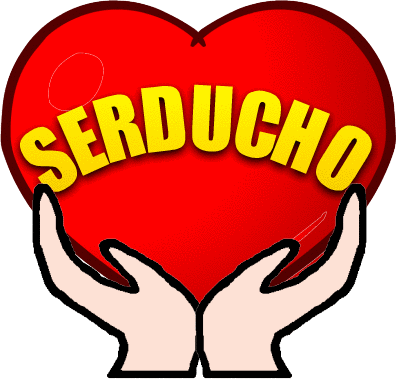 „Ważny jest rodzaj pomocy, którą się oferuje,	ale jeszcze ważniejsze od tego jest serce,	z jakim tej pomocy się udziela.”/Jan Paweł II/				Przesłanie Papieża na zakończenie 				Międzynarodowego Roku Wolontariatu Program jest zgodny z Podstawą prawną - Ustawa z dnia 24 kwietnia 2003r. o działalności pożytku publicznego i o wolontariacie /Dz. U. z 2010 r., Nr 234, poz. 1536 z późn. zm./.WSTĘPWolontariat szkolny to bezinteresowne zaangażowanie społeczności szkoły - nauczycieli, uczniów i rodziców - na rzecz potrzebujących. Uczy postawy szacunku 
i tolerancji wobec drugiego człowieka.Wolontariuszem może być każdy, kto jest otwarty i wrażliwy na potrzeby innych.  Młodzi  ludzie  mają  duże  pokłady  niewykorzystanej  dobroci i potrzeby niesienia pomocy. Należy im tylko stworzyć odpowiednie warunki  do  zaangażowania  się  
w  pomoc innym  i  odkrycia  swojego potencjału. Stąd działalność wolontariuszy 
w szkole wydaje się naturalna, a szkoła jest idelanym miejscem do realizacji działań. Celem programu jest aktywizowanie uczniów, rodziców i nauczycieli do działań na rzecz środowiska lokalnego. Jest on elementem edukacji społecznej uczniów i ich integracji z różnymi środowiskam, np. seniorów, osób niepełnosprawnych. Przygotowuje do aktywnego uczestnictwa w życiu społecznym i obywatelskim, rozwija ich zainteresowania, umiejętności społeczne, a przede wszystkim niesie ze sobą wiele wartości wychowawczych, kształtujących kreatywność, odpowiedzialność, wrażliwość 
i otwartość na drugiego człowieka.Program ukazuje działania edukacyjno-wychowawcze w pracy z uczniami, zmierzające do osiągnięcia przez nich dojrzałości szkolnej w zakresie emocjonalnym 
i społecznym. Wybrane tematy i metody pracy, dostosowane są do rzeczywistych możliwości rozwojowych uczniów. Przyczynią się do poszerzenia przez nich wiedzy 
i doskonalenia umiejętności w zakresie właściwych postaw i zachowań w życiu codziennym, zwłaszcza otwarcia się na drugiego człowieka. Rozwiną także postawę alternatywną dla konsumpcyjnego stylu życia i uzależnień. Stwarzą okazję 
do wyszukiwania autorytetów i budowania świata wartości, pomagą w rozwijaniu zainteresowań, w szukaniu pożytecznej formy spędzania czasu wolnego.Szkolny program wolontariatu jest zgodny z podstawą programową, koncepcją pracy szkoły, szkolnym programem wychowawczym i profilaktyki.ZASADY REALIZACJI PROGRAMUSzkolny program wolontariatu w Szkole Podstawowej nr 3 w Działdowie jest realizowany w ciągu roku szkolnego – od września do czerwca. Wolontariusze spotykają się z koordynatorami – opiekunami Samorządu Uczniowskiego dwa razy w semestrze. Omawiane są bieżące zdania, planowane dalsze działania i przydzielane obowiązki. Koordynator – opiekun monitoruje pracę wolontariuszy 
i udziela im wsparcia. Funkcję opiekunów pełnią: pani Beata Sontowska i pani Hanna Cierkowska.CELE  SZCZEGÓŁOWE  PROGRAMUZapoznanie uczniów z ideą wolontariatu oraz jej propagowanie.Uwrażliwienie na cierpienie, samotność i potrzeby innych.Kształtowanie postaw prospołecznych.Rozwijanie empatii, zrozumienia.Inspirowanie  do aktywnego spędzania czasu wolnego.Kreowanie roli szkoły, jako centrum lokalnej aktywności.Wzbogacanie tradycji szkoły, zgodnie z założeniami programu wychowawczego.Angażowanie się w działania na rzecz społeczności szkolnej i lokalnej, tworzenie więzi ze środowiskiem.Zawieranie głębokich, wartościowych przyjaźni.Kształtowanie umiejętności działania zespołowego.Współdziałanie z organizacjami społecznymi i młodzieżowymi.Dawanie możliwości wykorzystania własnych umiejętności i doświadczeń.Rozwijanie zainteresowań.Zdobywanie doświadczenia w nowych dziedzinach.Wspieranie ciekawych inicjatyw młodzieży szkolnej.OBSZARY DZIAŁANIAAktywność wolontariuszy ukierunkowana jest na dwa zasadnicze obszary: środowisko szkolne, środowisko pozaszkolne.ŚRODOWISKO SZKOLNEOrganizowanie pomocy koleżeńskiej w nauce – KLUB MÓZGOWCA.Działania Szkolnego Klubu CARITAS w ramach akcji szkolnej „I Ty możesz zostać Świetym Mikołajem” – zbiórka żywności i zabawek dla dzieci znajdujących się 
w trudnej sytuacji.Działania Szkolnego Klubu PCK.Zbiórka „materiałów niepotrzebnych” dla świetlicy.ŚRODOWISKO POZASZKOLNEAkcje charytatywne wspierające: Instytucje: Placówka Opiekuńczo – Wychowawcza „Mario” w Lidzbarku Welskim -  wizyta 
w Domu Dziecka z upominkami, zebranymi wcześniej przez wolontariuszy 
na terenie szkoły, w ramach akcji świątecznej „I Ty możesz zostać Świętym Mikołajem”; pomoc logopedyczna nauczyciela logopedy na rzecz Placówki Opiekuńczo – Wychowawczej MARIO w Lidzbarku Welskim;Dzienny Dom Seniora „Wigor” w Działdowie – wizyta kolędników w okresie Świąt Bożego Narodzenia, wykonanie ozdób świątecznych i bożonarodzeniowych kartek. Fundacje: Przeprowadzenie na terenie szkoły zbiórki pieniędzy w ramach ogólnopolskiej akcji „Góra Grosza”. Udział w ogólnopolskiej akcji Wielka Orkiestra Świątecznej Pomocy - zbiórka pieniędzy przez wolontariuszy naszej szkoły dla najmłodszych, chorych dzieci; Udział w akcji zbierania plastikowych nakrętek dla chorego Wiktora Zalewskiego.Współpraca z Fundacją dla Ratowania Zwierząt Bezdomnych "EMIR" w Żabiej Woli – zbiórka karmy i darów rzeczowych.Inne działania wolontariuszy:Opieka nad opuszczonymi pomnikami i grobami na pobliskim cmentarzu 
w ramach akcji „Znicz”.Przeprowadzenie zbiórki makulatury przez wolontariuszy na terenie naszej szkoły.PLANOWANE EFEKTYDostarczenie młodzieży propozycji alternatywnych form spędzania czasu wolnego. Wzrost wiadomości dotyczącej ludzi potrzebujących. Wykazywanie odpowiedzialności za swoje czyny oraz wyrozumiałości 
w stosunku do innych. Troska o dobro innych, umiejętność bycia miłym, uśmiechniętym, przyjaznym. Wykazywanie się inicjatywą, empatią i cierpliwością. Pomaganie innym, kierując się otwartością, serdecznością, wytrwałością, tolerancją, wrażliwością oraz bezinteresowną chęcią niesienia pomocy innym.SYSTEM REKRUTACJIZamieszczenie informacji o działalności Wolontariatu.Zachęcanie uczniów do działań w Wolontariacie Szkolnym podczas rozmów prowadzonych przez nauczycieli. Lekcje wychowawcze poświęcone idei wolontariatu.Lekcje religii poświęcone miłości bliźniego.Wyznaczenie terminu spotkania organizacyjnego.ZEBRANIA CZŁONKÓW WOLONTARIATUI    SZKOLENIE PODSTAWOWE – termin: druga połowa września Cele:Przybliżenie młodzieży idei wolontariatu.Umożliwienie rozpoznania własnych motywacji do pracy.Poznanie obszarów pomocy.Poznanie zasad pracy i etyki działalności wolontarystycznej.Zapoznanie z prawami i obowiązkami wolontariuszy.II   SPOTKANIA CYKLICZNE – 2 razy w semestrzeCele:Pogłębianie motywacji.Organizacja działań.Tworzenie projektów.Uzupełnianie „mapy” potrzeb środowiska szkolnego i lokalnego.Monitorowanie działalności wolontariuszy.Wymiana doświadczeń.PRAWA WOLONTARIUSZAWolontariusz ma prawo do zgłaszania własnych propozycji i inicjatyw.Wolontariusz ma prawo do podejmowania pracy w wymiarze 
nie utrudniającym nauki w szkole i pomocy w domu.Wolontariusz ma prawo do wsparcia ze strony koordynatora lub innych pracowników Wolontariatu Szkolnego.Wolontariusz nie powinien wykonywać prac objętych polityką etatową, czyli zastępować pracownika.Nie wolno wywierać na wolontariusza presji moralnej w związku 
z realizowanym zadaniem pozostającym w konflikcie z jego przekonaniami.Wolontariusz ma prawo do rezygnacji z pracy wolontarystycznej, uprzedzając odpowiednio wcześniej koordynatora Wolontariatu Szkolnego.OBOWIĄZKI  WOLONTARIUSZANiepełnoletni członkowie Wolontariatu Szkolnego muszą przedstawić pisemną zgodę rodziców lub opiekunów na działanie w Wolontariacie.Wolontariusz ma obowiązek uczestniczyć w spotkaniach i szkoleniach Wolontariatu.Wolontariusz ma obowiązek respektować zasady Szkolnego Wolontariatu takie jak:zasada osobistej pracy nad własnym rozwojemzasada zaangażowania na rzecz potrzebujących pomocyzasada troski o los słabszychzasada prawdy, przyjaźni, życzliwościCECHY WOLONTARIUSZADużo optymizmu i chęć do działania. Motywacja do niesienia pomocy potrzebującym.Umiejętność wygospodarowania wolnej chwili.Odwaga, empatia i otwartość.Odpowiedzialność, wrażliwość, systematyczność.Kultura osobista.KODEKS ETYCZNY WOLONTARIUSZAByć pewnymZastanów się, dlaczego chcesz pomagać innym ludziom.Być przekonanymNie oferuj swej pomocy, jeżeli nie jesteś przekonany o wartości tego, co robisz.Być lojalnymZgłaszaj sugestie, nie „uderzaj” w innych.Przestrzegać zasadNie krytykuj rzeczy, których nie rozumiesz. Może okazać się, że mają swoje uzasadnienie.Mówić otwarciePytaj o rzeczy, których nie rozumiesz. Nie pozwól, by tłumione wątpliwości i frustracje odciągnęły Cię od tego, co najważniejsze, bądź zmieniły w osobę stwarzającą problem.Chętnie uczyć się Pozszerzaj swoją wiedzę.Stale się rozwijaćStaraj się wiedzieć jak najwięcej o Twojej organizacji i pracy.Nie sprzeciwiać się kontroli nad sobąBędziesz pracował lepiej i z większą satysfakcją, wykonując to, czego od Ciebie się oczekuje.Być osobą na której można polegaćPraca jest zobowiązaniem. Wykonuj to, co zgodziłeś się zrobić. Nie składaj obietnic, których nie jesteś w stanie spełnić.Działać w zespoleZnajdź dla siebie miejsce w grupie. Samotnik działający na własną rękę jest mało skuteczny.SPOSOBY EWALUACJISprawozdanie z pracy Wolontariatu Szkolnego.Potwierdzenia wpłat na konta fundacji.Zdjęcia z imprez.Artykuły w prasie szkolnej i lokalnej.Podziękowania od osób i instytucji.DZIAŁALNOŚĆ INFORMACYJNAStrona internetowa Szkolnego Wolontariatu.Artykuły (informacje i reportaże) w czaspiśmie „Sedno”, prasie lokalnej.Informacje w gablocie Wolontariatu.Plakaty okazjonalne na terenie szkoły.Szkolny Wolontariat obchodzi swoje święto 5 grudnia w Międzynarodowy Dzień Wolontariusza, który został ustanowiony rezolucją Zgromadzenia Ogólnego ONZ 
z lipca 1997r. To dowód uznania dla milionów ludzi, poświęcających swój cenny czas 
i umiejętności w celu niesienia pomocy innym. To okazja do podsumowań, spotkań, podziękowań, ale również do przeprowadzania kolejnej akcji wolontarystycznej. Rodzice lub opiekunowie wyróżniających się wolontariuszy otrzymują listy pochwalne, 
a sami wyróżnieni – dyplomy.Udział w corocznej akcji charytatywnej „Szkoło Pomóż i Ty” - dystrybucja wśród uczniów cegiełek – pomoc podopiecznym Fundacja Na Rzecz Osób Niewidomych i Niepełnosprawnych "Pomóż i Ty" w Gdyni.